编号：海南师范大学专业技术资格评审表（2021年度）（教师系列）单   位 ：      生命科学学院            姓   名 ：       肖繁荣               现任专业   技术职务  ： 讲师  申报专业  ： 生物学申报资格  ： 教学科研型副教授 联系电话  ：          填表时间：    2022      年   11  月   28   日海南师范大学印制填表说明1.本表供本校专业技术人员评审高校教师系列专业技术资格时使用。１—17页由申报者填写，第4页中思想品德鉴定和师德师风表现由所在单位填写并盖章。18—20页由二级学院评审工作委员会或职称办填写。填写内容应经人事部门审核认可，编号由人事（职改）部门统一编制。2.年月日一律用公历阿拉伯数字填字。3.“相片”一律用近期一寸正面半身免冠照。4.“毕业学校”填毕业学校当时的全称。5.晋升形式：正常晋升或破格晋升或转评。6.申报资格名称有：讲师、教学为主型副教授、教学科研型副教授、双师型副教授、教学为主型教授、教学科研型教授、双师型教授。7.聘任年限应足年，按“5年6个月”格式填写，一年按12个月计算，如2017年3月起聘，到2018年12月，任职年限就只有一年10个月，不到二年。8.学年及学期表达：如2017-2018(一)、2015-2016(二)。9.如填写表格内容较多，可自行增加行，没有内容的表格可删减行，但至少保留表头及一行，不可全删除。    10.2022年1月制表。基本情况注：1.为鼓励协同创新、团队创新，凡是我校多名教师合作的教学成果、一流课程、教材、教学作品和教学案例奖励，两名教师合作的奖励分别按相应分值的70%、30%计算，三名教师合作的奖励分别按相应分值的65%、25%、10%计算，四名教师合作的奖励分别按相应分值的65%、20%、10%、5%计算，五名及以上教师合作的奖励，前四名分别按相应分值的60%、20%、10%、5%计算，其余名次按相应分值的5%平均计算。2.当【课堂教学+教学研究+教学成果三项分值】超过【初始教学总分】的50%时，需将此三项的小计分值按【初始教学总分】的50%计入个人【最后教学总分】（只折算一次）。二级单位审核者签名：                     职能部门审核者签名：任现职以来教育教学能力业绩情况注:当【学术论文分值】超过【初始科研总分】的60%时，需将此项分值按【初始科研总分】的60%计入个人【最后科研总分】（只折算一次）。二级单位审核者签名：                     职能部门审核者签名：注:当【学术论文分值】超过【初始科研总分】的60%时，需将此项分值按【初始科研总分】的60%计入个人【最后科研总分】（只折算一次）。二级单位审核者签名：                     职能部门审核者签名：注：人文社科类参考评审文件附件1-4填写，自然科学类参考附件1-5填写，等级按A到E级填写，级别按A1或A2填写。注：人文社科类参考评审文件附件1-4填写，自然科学类参考附件1-5填写，刊物级别按A到F级填写。注：人文社科类参考评审文件附件1-4填写，自然科学类参考附件1-5填写，级别按A-C填写。注：人文社科类参考评审文件附件1-4填写，自然科学类参考附件1-5填写，成果类别按A级-C级填写。注：人文社科类参考评审文件附件1-4填写，自然科学类参考附件1-5填写，级别按A-C填写。注：自然科学类参考附件1-5填写，等级按A-C填写。注：人文社科类参考评审文件附件1-4填写，等级按A-C填写。注：参考附件1-5填写。双师型教师实践应用能力评价计分汇总表二级单位审核者签名：                     职能部门审核者签名：双师型教师职务任职资格评审实践应用能力评价计分表注：参考评审文件附件1-7表1填写，国家人力资源和社会保障部发布的《国家职业资格目录》实行动态调整，专业技术人员职业资格计分以获得资格当年的目录为准。双师型教师在本专业技术工作外只计算一项专技技能，且与在教学岗位从事的专业技术工作密切关联。经学校批准在企业、行政事业单位从事与本专业相关的兼职、在职创业、离岗创业工作的教师计分表注：参考评审文件附件1-7表2填写，高级管理者是指企业总部的部门经理、副经理以及一级分公司总经理、副总经理等，由所在单位开具相关证明；企业法定代表人，须出具工商局开具的证明；缴税额度须出具税务机关开具的缴税证明。社会服务效益（经费）申报者各项能力积分汇总表注：教学为主型教育教学能力值按70%计入总分，科研创新能力分值按30%计入总分；教学科研型教育教学能力分值按50%计入总分，科研创新能力分值按50%计入总分；双师型教育教学能力分值按70%计入总分，实践应用能力分值按20%计入总分，科研创新能力分值按10%计入总分。教师系列教学、科研业绩水平鉴定意见表注：只对申报教授、副教授人员书写鉴定意见。评  审  审  批  意  见姓名肖繁荣肖繁荣肖繁荣肖繁荣性别男男出生年月198607198607198607政治面貌中共党员中共党员中共党员中共党员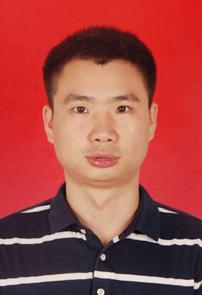 教师资格证种类及学科生物学生物学生物学生物学生物学生物学身份证号码身份证号码最高学历毕业院校海南师范大学海南师范大学海南师范大学海南师范大学学历学位学历学位博士博士所学专业所学专业生态学生态学生态学生态学生态学生态学现工作单位生命科学学院生命科学学院生命科学学院生命科学学院参加工作时间参加工作时间201706201706任教学科任教学科动物学/生态学等动物学/生态学等动物学/生态学等动物学/生态学等动物学/生态学等动物学/生态学等晋升形式晋升形式正常晋升取得现专业技术资格及时间取得现专业技术资格及时间取得现专业技术资格及时间讲师/201706讲师/201706讲师/201706讲师/201706讲师/201706讲师/201706申请学科组名称(在相应学科前打√)申请学科组名称(在相应学科前打√)申请学科组名称(在相应学科前打√)申请学科组名称(在相应学科前打√)申请学科组名称(在相应学科前打√)□社会科学   自然科学□学科教育    □艺体外组□社会科学   自然科学□学科教育    □艺体外组□社会科学   自然科学□学科教育    □艺体外组□社会科学   自然科学□学科教育    □艺体外组□社会科学   自然科学□学科教育    □艺体外组□社会科学   自然科学□学科教育    □艺体外组现任专业技术职务聘任时间及聘任单位现任专业技术职务聘任时间及聘任单位现任专业技术职务聘任时间及聘任单位时间：201706单位：海南师范大学时间：201706单位：海南师范大学时间：201706单位：海南师范大学时间：201706单位：海南师范大学时间：201706单位：海南师范大学时间：201706单位：海南师范大学聘任年限聘任年限4年 7个月4年 7个月4年 7个月4年 7个月4年 7个月职业资格证书职业资格证书教师资格证书教师资格证书高校教师资格证专业名称高校教师资格证专业名称高校教师资格证专业名称生物学生物学生物学生物学生物学生物学生物学生物学外语成绩外语成绩外语成绩外语成绩外语成绩免试免试免试免试申报专业申报专业申报专业生物学生物学生物学生物学生物学生物学生物学生物学申报资格名称申报资格名称申报资格名称申报资格名称申报资格名称教学科研型副教授教学科研型副教授教学科研型副教授教学科研型副教授破格申报条件(正常及转评不填)破格申报条件(正常及转评不填)破格申报条件(正常及转评不填)符合条件：符合条件：符合条件：符合条件：符合条件：符合条件：符合条件：符合条件：符合条件：符合条件：符合条件：符合条件：符合条件：符合条件：符合条件：符合条件：符合条件：直接评审条件(正常及转评不填)直接评审条件(正常及转评不填)直接评审条件(正常及转评不填)符合条件：符合条件：符合条件：符合条件：符合条件：符合条件：符合条件：符合条件：符合条件：符合条件：符合条件：符合条件：符合条件：符合条件：符合条件：符合条件：符合条件：学习培训经历（包括参加学历学位教育、继续教育、培训、国内外进修等）学习培训经历（包括参加学历学位教育、继续教育、培训、国内外进修等）学习培训经历（包括参加学历学位教育、继续教育、培训、国内外进修等）学习培训经历（包括参加学历学位教育、继续教育、培训、国内外进修等）学习培训经历（包括参加学历学位教育、继续教育、培训、国内外进修等）学习培训经历（包括参加学历学位教育、继续教育、培训、国内外进修等）学习培训经历（包括参加学历学位教育、继续教育、培训、国内外进修等）学习培训经历（包括参加学历学位教育、继续教育、培训、国内外进修等）学习培训经历（包括参加学历学位教育、继续教育、培训、国内外进修等）学习培训经历（包括参加学历学位教育、继续教育、培训、国内外进修等）学习培训经历（包括参加学历学位教育、继续教育、培训、国内外进修等）学习培训经历（包括参加学历学位教育、继续教育、培训、国内外进修等）学习培训经历（包括参加学历学位教育、继续教育、培训、国内外进修等）学习培训经历（包括参加学历学位教育、继续教育、培训、国内外进修等）学习培训经历（包括参加学历学位教育、继续教育、培训、国内外进修等）学习培训经历（包括参加学历学位教育、继续教育、培训、国内外进修等）学习培训经历（包括参加学历学位教育、继续教育、培训、国内外进修等）学习培训经历（包括参加学历学位教育、继续教育、培训、国内外进修等）学习培训经历（包括参加学历学位教育、继续教育、培训、国内外进修等）学习培训经历（包括参加学历学位教育、继续教育、培训、国内外进修等）起止时间起止时间学习形式学习形式学习单位名称学习单位名称学习单位名称学习单位名称学习单位名称学习单位名称学习院系及专业学习院系及专业学习院系及专业学习院系及专业学习院系及专业毕(结肄)业毕(结肄)业国内外国内外证明人200709-201107200709-201107学士学位学士学位黔南民族师范学院黔南民族师范学院黔南民族师范学院黔南民族师范学院黔南民族师范学院黔南民族师范学院生命科学系生命科学系生命科学系生命科学系生命科学系毕业毕业国内国内熊洪林201109-201407201109-201407硕士学位硕士学位海南师范大学海南师范大学海南师范大学海南师范大学海南师范大学海南师范大学生命科学学院生命科学学院生命科学学院生命科学学院生命科学学院毕业毕业国内国内史海涛201409-201706201409-201706博士学位博士学位海南师范大学海南师范大学海南师范大学海南师范大学海南师范大学海南师范大学生命科学学院生命科学学院生命科学学院生命科学学院生命科学学院毕业毕业国内国内史海涛工作经历工作经历工作经历工作经历起  止  时  间单      位从 事 何 专 业技  术  工  作职      务 2017年6月—至今海南师范大学动物学生态学专业教师无 年   月—   年   月 年   月—   年   月年   月—   年   月 年   月—   年   月 年   月—   年   月 年   月—   年   月基本条件基本条件基本条件思想品德鉴定及师德师风表现分党委书记签名（盖章）：                     年   月   日分党委书记签名（盖章）：                     年   月   日任现职以来的考核结果(高级职称至少填五年）2018年度优秀，2019年合格，2020年优秀,2021年合格2018年度优秀，2019年合格，2020年优秀,2021年合格师德师风年度考核结论优秀优秀减免工作量的原因及时间段（注明因何减免，原因有在管理岗位工作、休产假、挂职、借调、跟班学习等原因）无无是否存在延迟申报情况否□是，因                          延迟     年。担任班主任或辅导员的任职单位及时间2018年9月-2019年9月担任生命科学学院团委书记和辅导员2018年9月-2019年9月担任生命科学学院团委书记和辅导员任现职以来的教学业绩情况任现职以来的教学业绩情况任现职以来的教学业绩情况任现职以来的教学业绩情况任现职以来的教学业绩情况任现职以来的教学业绩情况任现职以来的教学业绩情况任现职以来的教学业绩情况任现职以来的教学业绩情况教学方面条件教学方面条件①任现职以来，承担课堂教学工作量共计1122学时，年均 249学时，其中本科生课堂教学工作量共计600学时，年均133学时，其中实践类共计522学时，年均116学时。②任现职以来教学评估达到“合格”以上占  100   % 。③本次晋升专业技术资格的课程评估成绩为A等级。④担任毕业实习和论文指导工作（2）届；或担任本科生创新创业活动（3）项；或担任本科生专业竞赛指导（   ）项；或担任本科生开展寒暑假社会实践（   ）项。①任现职以来，承担课堂教学工作量共计1122学时，年均 249学时，其中本科生课堂教学工作量共计600学时，年均133学时，其中实践类共计522学时，年均116学时。②任现职以来教学评估达到“合格”以上占  100   % 。③本次晋升专业技术资格的课程评估成绩为A等级。④担任毕业实习和论文指导工作（2）届；或担任本科生创新创业活动（3）项；或担任本科生专业竞赛指导（   ）项；或担任本科生开展寒暑假社会实践（   ）项。①任现职以来，承担课堂教学工作量共计1122学时，年均 249学时，其中本科生课堂教学工作量共计600学时，年均133学时，其中实践类共计522学时，年均116学时。②任现职以来教学评估达到“合格”以上占  100   % 。③本次晋升专业技术资格的课程评估成绩为A等级。④担任毕业实习和论文指导工作（2）届；或担任本科生创新创业活动（3）项；或担任本科生专业竞赛指导（   ）项；或担任本科生开展寒暑假社会实践（   ）项。①任现职以来，承担课堂教学工作量共计1122学时，年均 249学时，其中本科生课堂教学工作量共计600学时，年均133学时，其中实践类共计522学时，年均116学时。②任现职以来教学评估达到“合格”以上占  100   % 。③本次晋升专业技术资格的课程评估成绩为A等级。④担任毕业实习和论文指导工作（2）届；或担任本科生创新创业活动（3）项；或担任本科生专业竞赛指导（   ）项；或担任本科生开展寒暑假社会实践（   ）项。①任现职以来，承担课堂教学工作量共计1122学时，年均 249学时，其中本科生课堂教学工作量共计600学时，年均133学时，其中实践类共计522学时，年均116学时。②任现职以来教学评估达到“合格”以上占  100   % 。③本次晋升专业技术资格的课程评估成绩为A等级。④担任毕业实习和论文指导工作（2）届；或担任本科生创新创业活动（3）项；或担任本科生专业竞赛指导（   ）项；或担任本科生开展寒暑假社会实践（   ）项。①任现职以来，承担课堂教学工作量共计1122学时，年均 249学时，其中本科生课堂教学工作量共计600学时，年均133学时，其中实践类共计522学时，年均116学时。②任现职以来教学评估达到“合格”以上占  100   % 。③本次晋升专业技术资格的课程评估成绩为A等级。④担任毕业实习和论文指导工作（2）届；或担任本科生创新创业活动（3）项；或担任本科生专业竞赛指导（   ）项；或担任本科生开展寒暑假社会实践（   ）项。①任现职以来，承担课堂教学工作量共计1122学时，年均 249学时，其中本科生课堂教学工作量共计600学时，年均133学时，其中实践类共计522学时，年均116学时。②任现职以来教学评估达到“合格”以上占  100   % 。③本次晋升专业技术资格的课程评估成绩为A等级。④担任毕业实习和论文指导工作（2）届；或担任本科生创新创业活动（3）项；或担任本科生专业竞赛指导（   ）项；或担任本科生开展寒暑假社会实践（   ）项。任现职以来课程教学工作量业绩表（本科生）任现职以来课程教学工作量业绩表（本科生）任现职以来课程教学工作量业绩表（本科生）任现职以来课程教学工作量业绩表（本科生）任现职以来课程教学工作量业绩表（本科生）任现职以来课程教学工作量业绩表（本科生）任现职以来课程教学工作量业绩表（本科生）任现职以来课程教学工作量业绩表（本科生）任现职以来课程教学工作量业绩表（本科生）学年、学期课程名称课程名称班级名称课堂教学时数教学评估等级基层单位审核学时职能部门审核学时备注2017-2018（一）普通生物学普通生物学16生技班32A2017-2018（一）动物学（一）动物学（一）16生科1班32A2017-2018（一）昆虫王国昆虫王国公选课32A2017-2018（二）园林植物病虫害防治园林植物病虫害防治15园林班24A2018-2019（一）动物学（一）动物学（一）17生科1班32A2018-2019（一）昆虫王国昆虫王国公选课6A2018-2019（一）普通生物学普通生物学17生技班32A2018-2019（一）普通生物学（大类）普通生物学（大类）92018-2019（二）普通生物学（大类）普通生物学（大类）222018-2019（二）生命科学导论生命科学导论52019-2020（一）动物学（一）动物学（一）18生科1班32A2019-2020（一）动物生态学动物生态学17生态班26A2019-2020（一）普通生物学普通生物学18生技班32A2019-2020（一）基础生物学基础生物学92019-2020（一）生命科学导论生命科学导论22019-2020（二）动物学动物学18生态班32A2019-2020（二）基础生物学基础生物学122019-2020（二）生命科学导论生命科学导论62020-2021(一)动物生态学动物生态学18生态班26A2020-2021(一)生物多样性科学与保护生物多样性科学与保护19生态班4A2020-2021(一)基础生物学基础生物学92020-2021(二)动物学动物学2019生科2班56A2020-2021(二)动物学动物学2019生态班32A2020-2021(二)普通生物学普通生物学2019生技班32A2021-2022（一）生态学生态学2020地化生类11班32A2021-2022（一）动物生态学动物生态学2019生态班32A小计600任现职以来课程教学工作量业绩表（研究生）任现职以来课程教学工作量业绩表（研究生）任现职以来课程教学工作量业绩表（研究生）任现职以来课程教学工作量业绩表（研究生）任现职以来课程教学工作量业绩表（研究生）任现职以来课程教学工作量业绩表（研究生）任现职以来课程教学工作量业绩表（研究生）任现职以来课程教学工作量业绩表（研究生）任现职以来课程教学工作量业绩表（研究生）学年、学期课程名称课程名称班级名称课堂教学时数教学评估等级基层单位审核学时职能部门审核学时备注小计任现职以来实践类教学工作量业绩表任现职以来实践类教学工作量业绩表任现职以来实践类教学工作量业绩表任现职以来实践类教学工作量业绩表任现职以来实践类教学工作量业绩表任现职以来实践类教学工作量业绩表任现职以来实践类教学工作量业绩表任现职以来实践类教学工作量业绩表任现职以来实践类教学工作量业绩表学年、学期学年、学期课程名称班级名称实践教学时数教学评估等级基层单位审核学时职能部门审核学时备注2017-2018（二）2017-2018（二）动物学（二）实验16生科2班60A2017-2018（二）2017-2018（二）动物学野外实习16生科1/2班30A2018-2019(二)2018-2019(二)人体解剖生理学实验16生科1班60A2018-2019(二)2018-2019(二)动物学（二）实验17生科2班60A2018-2019(二)2018-2019(二)动物学野外实习17生科1/2班30A2019-2020（二）2019-2020（二）动物学（二）实验18生科2班60A2019-2020（二）2019-2020（二）动物学野外实习18生科1/2班30A2020-2021（二）2020-2021（二）动物学野外实习19生科1/2班302021-2022（一）2021-2022（一）人体解剖生理学实验19生科1班30A小计小计390指导学生实习、论文、实践情况指导学生实习、论文、实践情况指导学生实习、论文、实践情况指导学生实习、论文、实践情况指导学生实习、论文、实践情况指导学生实习、论文、实践情况指导学生实习、论文、实践情况指导学生实习、论文、实践情况指导学生实习、论文、实践情况（1）指导2020届和2021届共14名学生毕业论文(小计：14X6 = 84学时)2020届：邓心怡、潘章丽、陈  娇、黄婷婷、王玲、陈  提、叶子豪；2021届：林子琬、李  想、罗志林、黄  律、盘文琴、吴梅欢、闵之杰。（2）指导大学生创新创业训练项目校级3项(小计：12X2+24 = 48学时)陈  娇等: 校级创新项目（Cxcyxj2018034）   已结题陈映洁等：校级创新项目（Cxcyxj2018027）   已结题黄  律等：省级创新项目（Cxcysj0196）      已结题（1）指导2020届和2021届共14名学生毕业论文(小计：14X6 = 84学时)2020届：邓心怡、潘章丽、陈  娇、黄婷婷、王玲、陈  提、叶子豪；2021届：林子琬、李  想、罗志林、黄  律、盘文琴、吴梅欢、闵之杰。（2）指导大学生创新创业训练项目校级3项(小计：12X2+24 = 48学时)陈  娇等: 校级创新项目（Cxcyxj2018034）   已结题陈映洁等：校级创新项目（Cxcyxj2018027）   已结题黄  律等：省级创新项目（Cxcysj0196）      已结题（1）指导2020届和2021届共14名学生毕业论文(小计：14X6 = 84学时)2020届：邓心怡、潘章丽、陈  娇、黄婷婷、王玲、陈  提、叶子豪；2021届：林子琬、李  想、罗志林、黄  律、盘文琴、吴梅欢、闵之杰。（2）指导大学生创新创业训练项目校级3项(小计：12X2+24 = 48学时)陈  娇等: 校级创新项目（Cxcyxj2018034）   已结题陈映洁等：校级创新项目（Cxcyxj2018027）   已结题黄  律等：省级创新项目（Cxcysj0196）      已结题（1）指导2020届和2021届共14名学生毕业论文(小计：14X6 = 84学时)2020届：邓心怡、潘章丽、陈  娇、黄婷婷、王玲、陈  提、叶子豪；2021届：林子琬、李  想、罗志林、黄  律、盘文琴、吴梅欢、闵之杰。（2）指导大学生创新创业训练项目校级3项(小计：12X2+24 = 48学时)陈  娇等: 校级创新项目（Cxcyxj2018034）   已结题陈映洁等：校级创新项目（Cxcyxj2018027）   已结题黄  律等：省级创新项目（Cxcysj0196）      已结题（1）指导2020届和2021届共14名学生毕业论文(小计：14X6 = 84学时)2020届：邓心怡、潘章丽、陈  娇、黄婷婷、王玲、陈  提、叶子豪；2021届：林子琬、李  想、罗志林、黄  律、盘文琴、吴梅欢、闵之杰。（2）指导大学生创新创业训练项目校级3项(小计：12X2+24 = 48学时)陈  娇等: 校级创新项目（Cxcyxj2018034）   已结题陈映洁等：校级创新项目（Cxcyxj2018027）   已结题黄  律等：省级创新项目（Cxcysj0196）      已结题（1）指导2020届和2021届共14名学生毕业论文(小计：14X6 = 84学时)2020届：邓心怡、潘章丽、陈  娇、黄婷婷、王玲、陈  提、叶子豪；2021届：林子琬、李  想、罗志林、黄  律、盘文琴、吴梅欢、闵之杰。（2）指导大学生创新创业训练项目校级3项(小计：12X2+24 = 48学时)陈  娇等: 校级创新项目（Cxcyxj2018034）   已结题陈映洁等：校级创新项目（Cxcyxj2018027）   已结题黄  律等：省级创新项目（Cxcysj0196）      已结题（1）指导2020届和2021届共14名学生毕业论文(小计：14X6 = 84学时)2020届：邓心怡、潘章丽、陈  娇、黄婷婷、王玲、陈  提、叶子豪；2021届：林子琬、李  想、罗志林、黄  律、盘文琴、吴梅欢、闵之杰。（2）指导大学生创新创业训练项目校级3项(小计：12X2+24 = 48学时)陈  娇等: 校级创新项目（Cxcyxj2018034）   已结题陈映洁等：校级创新项目（Cxcyxj2018027）   已结题黄  律等：省级创新项目（Cxcysj0196）      已结题（1）指导2020届和2021届共14名学生毕业论文(小计：14X6 = 84学时)2020届：邓心怡、潘章丽、陈  娇、黄婷婷、王玲、陈  提、叶子豪；2021届：林子琬、李  想、罗志林、黄  律、盘文琴、吴梅欢、闵之杰。（2）指导大学生创新创业训练项目校级3项(小计：12X2+24 = 48学时)陈  娇等: 校级创新项目（Cxcyxj2018034）   已结题陈映洁等：校级创新项目（Cxcyxj2018027）   已结题黄  律等：省级创新项目（Cxcysj0196）      已结题（1）指导2020届和2021届共14名学生毕业论文(小计：14X6 = 84学时)2020届：邓心怡、潘章丽、陈  娇、黄婷婷、王玲、陈  提、叶子豪；2021届：林子琬、李  想、罗志林、黄  律、盘文琴、吴梅欢、闵之杰。（2）指导大学生创新创业训练项目校级3项(小计：12X2+24 = 48学时)陈  娇等: 校级创新项目（Cxcyxj2018034）   已结题陈映洁等：校级创新项目（Cxcyxj2018027）   已结题黄  律等：省级创新项目（Cxcysj0196）      已结题高校教师职务任职资格评审教育教学能力评价计分汇总表2-1高校教师职务任职资格评审教育教学能力评价计分汇总表2-1高校教师职务任职资格评审教育教学能力评价计分汇总表2-1高校教师职务任职资格评审教育教学能力评价计分汇总表2-1高校教师职务任职资格评审教育教学能力评价计分汇总表2-1高校教师职务任职资格评审教育教学能力评价计分汇总表2-1高校教师职务任职资格评审教育教学能力评价计分汇总表2-1高校教师职务任职资格评审教育教学能力评价计分汇总表2-1高校教师职务任职资格评审教育教学能力评价计分汇总表2-1高校教师职务任职资格评审教育教学能力评价计分汇总表2-1高校教师职务任职资格评审教育教学能力评价计分汇总表2-1高校教师职务任职资格评审教育教学能力评价计分汇总表2-1高校教师职务任职资格评审教育教学能力评价计分汇总表2-1序号指标类型指标级别指标分值指标分值指标分值指标分值指标分值奖项获得数量指标得分个人申报得分二级学院审核得分职能部门审核得分序号指标类型指标级别不分等级指标分值分等级指标分值（单位：分）分等级指标分值（单位：分）分等级指标分值（单位：分）分等级指标分值（单位：分）奖项获得数量指标得分个人申报得分二级学院审核得分职能部门审核得分序号指标类型指标级别不分等级指标分值特等奖一等奖二等奖三等奖奖项获得数量指标得分个人申报得分二级学院审核得分职能部门审核得分1教学成果国家级教学成果奖—20000100005000—2教学成果省级教学成果奖——1000500—4一流课程国家级1000————　105一流课程省级100————1　　10　106教学名师国家级1000————7教学名师省级400————8教材国家级(含马工程)1000————9教材省级300————10教材“百佳”出版单位300————11教材其他出版单位100————12课堂教学教育部——100050030013课堂教学教育厅——30020010015教学研究重大1000————100　16教学研究重点400————100　17教学研究一般100————　1　100100　18教学研究海南省高等教育学会优秀教研论文奖——804020100　19教学作品全国A类作品奖——120804020教学作品全国B类作品奖——80402021教学作品省级作品奖——804020高校教师职务任职资格评审教育教学能力评价计分汇总表2-2高校教师职务任职资格评审教育教学能力评价计分汇总表2-2高校教师职务任职资格评审教育教学能力评价计分汇总表2-2高校教师职务任职资格评审教育教学能力评价计分汇总表2-2高校教师职务任职资格评审教育教学能力评价计分汇总表2-2高校教师职务任职资格评审教育教学能力评价计分汇总表2-2高校教师职务任职资格评审教育教学能力评价计分汇总表2-2高校教师职务任职资格评审教育教学能力评价计分汇总表2-2高校教师职务任职资格评审教育教学能力评价计分汇总表2-2高校教师职务任职资格评审教育教学能力评价计分汇总表2-2高校教师职务任职资格评审教育教学能力评价计分汇总表2-2高校教师职务任职资格评审教育教学能力评价计分汇总表2-2高校教师职务任职资格评审教育教学能力评价计分汇总表2-2高校教师职务任职资格评审教育教学能力评价计分汇总表2-2序号指标类型指标级别指标分值指标分值指标分值指标分值指标分值指标分值奖项获得数量指标得分个人申报得分二级学院审核得分职能部门审核得分序号指标类型指标级别不分等级指标分值分等级指标分值（单位：分）分等级指标分值（单位：分）分等级指标分值（单位：分）分等级指标分值（单位：分）分等级指标分值（单位：分）奖项获得数量指标得分个人申报得分二级学院审核得分职能部门审核得分序号指标类型指标级别不分等级指标分值特等奖一等奖二等奖二等奖三等奖奖项获得数量指标得分个人申报得分二级学院审核得分职能部门审核得分22教学指导全国A类指导奖——40020020010023教学指导全国B类指导奖——10060602024教学指导全国C类指导奖——402020—25教学指导省级指导奖——402020—26教学案例国家级160分/个160分/个160分/个160分/个160分/个160分/个27优秀论文指导博士国家级2000分/篇2000分/篇2000分/篇2000分/篇2000分/篇2000分/篇28优秀论文指导硕士国家级500分/篇500分/篇500分/篇500分/篇500分/篇500分/篇29优秀论文指导博士省级200分/篇200分/篇200分/篇200分/篇200分/篇200分/篇30优秀论文指导硕士省级100分/篇100分/篇100分/篇100分/篇100分/篇100分/篇初始教学总分初始教学总分初始教学总分初始教学总分初始教学总分初始教学总分初始教学总分初始教学总分初始教学总分初始教学总分初始教学总分110师德师风考核加分师德师风考核加分师德师风考核加分师德师风考核加分师德师风考核加分师德师风考核加分师德师风考核加分师德师风考核加分师德师风考核加分师德师风考核加分师德师风考核加分200申报者签名：        申报者签名：        申报者签名：        申报者签名：        申报者签名：        申报者签名：        申报者签名：        最后教学总分最后教学总分最后教学总分最后教学总分　265一、教学成果奖一、教学成果奖一、教学成果奖一、教学成果奖一、教学成果奖一、教学成果奖一、教学成果奖一、教学成果奖序号获奖教学成果名称获奖级别获奖等级获奖人排序（本人排名）颁奖机构（盖章单位）获奖时间得分二、一流课程奖二、一流课程奖二、一流课程奖二、一流课程奖二、一流课程奖二、一流课程奖二、一流课程奖序号获奖课程名称获奖级别获奖人排序（本人排名）颁奖机构(盖章单位)获奖时间得分1动物学省级3教育厅2021062210三、教学名师三、教学名师三、教学名师三、教学名师三、教学名师三、教学名师序号获奖名称获奖级别颁奖机构（盖章单位）获奖时间得分四、教材奖四、教材奖四、教材奖四、教材奖四、教材奖四、教材奖四、教材奖序号获奖教材名称获奖级别获奖人排序（本人排名）颁奖机构（盖章单位）获奖时间得分五、课程教学奖五、课程教学奖五、课程教学奖五、课程教学奖五、课程教学奖五、课程教学奖五、课程教学奖五、课程教学奖序号课程教学获奖名称获奖级别获奖等级获奖人排序（本人排名）颁奖机构（盖章单位）获奖时间得分六、教学研究六、教学研究六、教学研究六、教学研究六、教学研究六、教学研究六、教学研究六、教学研究序号教学研究成果名称获奖级别获奖等级获奖人排序（本人排名）颁奖机构（盖章单位）获奖时间得分1生态学课程思政教学体系构建省级省级1教育厅2021100七、教学作品奖七、教学作品奖七、教学作品奖七、教学作品奖七、教学作品奖七、教学作品奖七、教学作品奖七、教学作品奖序号获奖作品名称获奖级别获奖等级获奖人排序（本人排名）颁奖机构（盖章单位）获奖时间得分八、教学指导奖八、教学指导奖八、教学指导奖八、教学指导奖八、教学指导奖八、教学指导奖八、教学指导奖八、教学指导奖序号指导获奖名称获奖级别获奖等级指导获奖人排序（本人排名）颁奖机构(盖章单位)获奖时间得分九、教学案例奖九、教学案例奖九、教学案例奖九、教学案例奖九、教学案例奖九、教学案例奖九、教学案例奖序号获奖案例名称获奖级别获奖人排序（本人排名）颁奖机构（盖章单位）获奖时间得分十、优秀论文指导奖十、优秀论文指导奖十、优秀论文指导奖十、优秀论文指导奖十、优秀论文指导奖十、优秀论文指导奖十、优秀论文指导奖十、优秀论文指导奖序号指导论文获奖名称硕士/博士获奖级别指导获奖人排序（本人排名）颁奖机构(盖章单位)获奖时间得分任现职以来科研创新能力评价计分汇总表2-1 （社会科学类）任现职以来科研创新能力评价计分汇总表2-1 （社会科学类）任现职以来科研创新能力评价计分汇总表2-1 （社会科学类）任现职以来科研创新能力评价计分汇总表2-1 （社会科学类）任现职以来科研创新能力评价计分汇总表2-1 （社会科学类）任现职以来科研创新能力评价计分汇总表2-1 （社会科学类）任现职以来科研创新能力评价计分汇总表2-1 （社会科学类）任现职以来科研创新能力评价计分汇总表2-1 （社会科学类）任现职以来科研创新能力评价计分汇总表2-1 （社会科学类）指标类型指标等级指标等级指标分值取得数量指标得分个人申报得分二级学院审核得分职能部门审核得分一、项目A级（国家级项目）A18000一、项目A级（国家级项目）A24000一、项目A级（国家级项目）A32000一、项目B级（国家级项目）B11200一、项目B级（国家级项目）B2800一、项目C级（省级项目）C11000一、项目C级（省级项目）C2400一、项目C级（省级项目）C3100一、项目D级（地厅级项目）D级（地厅级项目）20，本级别最高40封顶一、项目E级E1500一、项目E级E2200一、项目E级E350二、论文A级A级5000二、论文B级B级600二、论文C级C级300二、论文D级D级160二、论文E级E级80二、论文F级F级20三、著作A级A级300三、著作B级B级150三、著作C级C级100四、表彰A级特等奖12000四、表彰A级一等奖8000四、表彰A级二等奖4000四、表彰A级三等奖2000四、表彰B级（部委奖）一等奖4000四、表彰B级（部委奖）二等奖2000四、表彰B级（部委奖）三等奖1000四、表彰C级（省级奖）一等奖1400四、表彰C级（省级奖）二等奖800四、表彰C级（省级奖）三等奖400五、应用成果A级2000五、应用成果B级600五、应用成果C级200任现职以来科研创新能力评价计分汇总表2-2 （社会科学类）任现职以来科研创新能力评价计分汇总表2-2 （社会科学类）任现职以来科研创新能力评价计分汇总表2-2 （社会科学类）任现职以来科研创新能力评价计分汇总表2-2 （社会科学类）任现职以来科研创新能力评价计分汇总表2-2 （社会科学类）任现职以来科研创新能力评价计分汇总表2-2 （社会科学类）任现职以来科研创新能力评价计分汇总表2-2 （社会科学类）任现职以来科研创新能力评价计分汇总表2-2 （社会科学类）任现职以来科研创新能力评价计分汇总表2-2 （社会科学类）任现职以来科研创新能力评价计分汇总表2-2 （社会科学类）任现职以来科研创新能力评价计分汇总表2-2 （社会科学类）指标类型指标类型指标等级指标等级指标分值指标分值取得数量指标得分个人申报得分二级学院审核得分职能部门审核得分六、文艺创作A级获奖金奖（一等奖）600600六、文艺创作A级获奖银奖（二等奖）300300六、文艺创作A级获奖铜奖（三等奖）160160六、文艺创作A级获奖优秀奖8080六、文艺创作A级获奖获奖（不设奖级）230230六、文艺创作A级入选展演作品入选展演作品160160六、文艺创作B级获奖金奖（一等奖）300300六、文艺创作B级获奖银奖（二等奖）160160六、文艺创作B级获奖铜奖（三等奖）8080六、文艺创作B级获奖优秀奖6060六、文艺创作B级获奖获奖（不设奖级）120120六、文艺创作B级入选展演作品入选展演作品100100六、文艺创作C级获奖金奖（一等奖）160160六、文艺创作C级获奖银奖（二等奖）8080六、文艺创作C级获奖铜奖（三等奖）6060六、文艺创作C级获奖优秀奖4040六、文艺创作C级获奖获奖（不设奖级）7070六、文艺创作C级入选展演作品入选展演作品6060初始科研总分初始科研总分初始科研总分初始科研总分初始科研总分初始科研总分初始科研总分初始科研总分申报者签名：        申报者签名：        申报者签名：        申报者签名：        申报者签名：        最后科研总分最后科研总分最后科研总分任现职以来科研创新能力评价计分汇总表2-1（自然科学类）任现职以来科研创新能力评价计分汇总表2-1（自然科学类）任现职以来科研创新能力评价计分汇总表2-1（自然科学类）任现职以来科研创新能力评价计分汇总表2-1（自然科学类）任现职以来科研创新能力评价计分汇总表2-1（自然科学类）任现职以来科研创新能力评价计分汇总表2-1（自然科学类）任现职以来科研创新能力评价计分汇总表2-1（自然科学类）任现职以来科研创新能力评价计分汇总表2-1（自然科学类）任现职以来科研创新能力评价计分汇总表2-1（自然科学类）指标类型指标等级指标等级指标分值取得成绩指标得分个人申报得分二级学院审核得分职能部门审核得分一、项目A级（国家级项目）A110000200　一、项目A级（国家级项目）A26000200　一、项目A级（国家级项目）A32000200　一、项目A级（国家级项目）A3400200　一、项目B级（国家级项目）B11500200　一、项目B级（国家级项目）B21000200　一、项目B级（国家级项目）B3400200　一、项目C级（省级项目）C11000200　一、项目C级（省级项目）C2400200　一、项目C级（省级项目）C3100200　200　一、项目D级（地厅级项目）D级（地厅级项目）20，本级别最高40封顶200　一、项目E级E1500200　一、项目E级E2200200　一、项目E级E350200　二、论文A级A级10000446.7　二、论文B级B级600446.7　二、论文C级C级300446.7　二、论文D级D级160160　446.7　二、论文E级E级80240　446.7　二、论文F级F级2046.7　446.7　三、著作A级A级300三、著作B级B级150三、著作C级C级100任现职以来科研创新能力评价计分汇总表2-2（自然科学类）任现职以来科研创新能力评价计分汇总表2-2（自然科学类）任现职以来科研创新能力评价计分汇总表2-2（自然科学类）任现职以来科研创新能力评价计分汇总表2-2（自然科学类）任现职以来科研创新能力评价计分汇总表2-2（自然科学类）任现职以来科研创新能力评价计分汇总表2-2（自然科学类）任现职以来科研创新能力评价计分汇总表2-2（自然科学类）任现职以来科研创新能力评价计分汇总表2-2（自然科学类）任现职以来科研创新能力评价计分汇总表2-2（自然科学类）任现职以来科研创新能力评价计分汇总表2-2（自然科学类）任现职以来科研创新能力评价计分汇总表2-2（自然科学类）指标类型指标类型指标等级指标等级指标分值指标分值取得成绩指标得分个人申报得分二级学院审核得分职能部门审核得分四、奖励四、奖励A级（国家奖）特等奖100000100000四、奖励四、奖励A级（国家奖）一等奖4000040000四、奖励四、奖励A级（国家奖）二等奖2000020000四、奖励四、奖励A级（国家奖）其他类2000020000四、奖励四、奖励B级（部委奖）特等奖1000010000四、奖励四、奖励B级（部委奖）一等奖/金奖40004000四、奖励四、奖励B级（部委奖）二等奖/银奖20002000四、奖励四、奖励B级（部委奖）三等奖/优秀奖10001000四、奖励四、奖励B级（部委奖）其他类20002000四、奖励四、奖励C级特等奖40004000四、奖励四、奖励C级一等奖20002000四、奖励四、奖励C级二等奖10001000四、奖励四、奖励C级三等奖600600五、应用成果A级A级A级20002000五、应用成果B级B级B级600600五、应用成果C级C级C级200200六、知识产权A级A级A级400400六、知识产权B级B级B级300300六、知识产权C级C级C级6060七、科技成果转化（每1万元计10分）七、科技成果转化（每1万元计10分）七、科技成果转化（每1万元计10分）七、科技成果转化（每1万元计10分）七、科技成果转化（每1万元计10分）七、科技成果转化（每1万元计10分）初始科研总分初始科研总分初始科研总分初始科研总分初始科研总分初始科研总分初始科研总分初始科研总分646.7申报者签名：        申报者签名：        申报者签名：        申报者签名：        申报者签名：        最后科研总分最后科研总分最后科研总分588任现职以来的科研业绩情况任现职以来的科研业绩情况任现职以来的科研业绩情况任现职以来的科研业绩情况任现职以来的科研业绩情况任现职以来的科研业绩情况任现职以来的科研业绩情况任现职以来的科研业绩情况任现职以来的科研业绩情况任现职以来的科研业绩情况任现职以来的科研业绩情况一、科研项目一、科研项目一、科研项目一、科研项目一、科研项目一、科研项目一、科研项目一、科研项目一、科研项目一、科研项目一、科研项目序号项目名称批准号项目来源等级级别立项时间立项经费（万元）是否主持是否结项得分1四眼斑水龟的乔装行为研究318QN238海南省自然科学基金青年项目CC3201803015万是是1002水生与陆生龟类体色差异的生态适应研究319MS047海南省自然科学基金面上项目CC3201903018万是否100二、发表学术论文二、发表学术论文二、发表学术论文二、发表学术论文二、发表学术论文二、发表学术论文二、发表学术论文二、发表学术论文序号成果名称刊物名称，发表时间和刊期个人占比刊物级别转载情况检索证明(有或无)得分1Structural andcolored disruption as camouflage strategies in two sympatric Asian box turtle speciesGlobal Ecology and Conservation, 2020年11月，2430%D有53.32Therelationship between shell morphology and crevice size affecting retreat selection of thekeeled box turtleAsian Herpetological Research,2020年12月,11（4）30%D有53.33Home-site fidelity and homing behavior of the big-headed turtle Platysternon megacephalum Ecology and Evolution, 2021，11（11）30%D有53.34Ecomorphologicalcorrelates of microhabitat selection in two sympatric Asian box turtle speciesCanadian Journal of Zoology, 2017年10月，95(10)100%E有805Diet of two endangered Box turtlesChelonian Conservation and Biology, 2017年12月，16(2)30%E有26.76A survey of freshwater turtles in Diaoluoshan nature reserve with conservation implications for the endangered big-headed turtle Chelonian Conservation and Biology, 2021，20(1)30%E有26.77Quantifying shape similarity between prey and uninteresting models to study animal masqueradeBehaviour ,2021，158 (2021) 1–1830%E有26.78Divergence in morphology, clinging ability and self-righting ability of two sympatric box turtles (Cuora) Pakistan Journal of Zoology, 2021，53: 209-215.100%E有809不同生境间龟鳖类体型的差异四川动物，2019年3月，38(2)100%F北大核心有2010加博边缘混隐比率法在研究动物混隐色中的应用四川动物，2021，40(1)100%F北大核心有2011龟鳖动物体色研究进展四川动物，2021，40(4)30%F北大核心有6.7三、出版学术著作三、出版学术著作三、出版学术著作三、出版学术著作三、出版学术著作三、出版学术著作三、出版学术著作三、出版学术著作三、出版学术著作三、出版学术著作序号成果名称级别合（独）著译及排名出版社和出版时间CIP核字号总字数（万字）个人撰写字数（万字）检索页（有或无）得分四、科研成果奖四、科研成果奖四、科研成果奖四、科研成果奖四、科研成果奖四、科研成果奖四、科研成果奖四、科研成果奖四、科研成果奖序号获奖成果名称成果类别奖励名称获奖等级获奖时间第几完成人备注得分五、应用成果五、应用成果五、应用成果五、应用成果五、应用成果五、应用成果五、应用成果序号成果名称采纳部门（或领导批示）采纳时间级别备注得分六、知识产权六、知识产权六、知识产权六、知识产权六、知识产权六、知识产权六、知识产权六、知识产权六、知识产权序号授权专利名称等级专利授权号专利类型授权时间第几发明人转让或实施情况得分六、文艺创作六、文艺创作六、文艺创作六、文艺创作六、文艺创作六、文艺创作六、文艺创作序号获奖名称等级获奖级别举办单位举办时间得分七、科技成果转化（经费）七、科技成果转化（经费）七、科技成果转化（经费）七、科技成果转化（经费）七、科技成果转化（经费）七、科技成果转化（经费）七、科技成果转化（经费）序号项目（成果）名称项目来源时间是否主持到账经费（万元）得分姓名实践应用能力分值在企事业单位工作分值社会服务效益分值个人申报得分二级学院审核得分职能部门审核得分申报人签名序号职业资格名称实施部门（单位）资格类别指标分值取得成绩指标得分得分等级指标一指标二指标三指标分值取得成绩指标得分得分指标说明科类金额得分人文社科类每1万元计10分，自然科学类每3万元计10分，总分按折算比例进行累计。教育教育能力分值科研创新能力分值实践应用能力分值总分申报人或审核者签字教师本人申报265*0.5588*0.5426.5二级学院审核职能部门审核本人专业技术工作述评（限1800字）自2017年6月至2021年12月，本人在海南师范大学生命科学学院工作了四年七个月，主要围绕本科教学、科研、行政兼职和社会服务四个方面开展工作，在科研和教学上取得较大进步。教学工作教师的首要任务是是教书育人，完成教学任务是教师的主要工作。工作至今主要担任《动物学》、《动物实验》、《生态学》、《动物生态学》和《普通生物学》等16门课程的教学工作。主持海南省高等学校教育教学改革研究项目1项，发表教改论文1篇。指导2020届和2021届14名大四本科生的毕业论文，并全部顺利毕业，其中6名同学考上硕士研究生。指导3项大学生创新创业训练目，其中1项为省级。科研工作科研工作是高校教师除了教学工作之外的一项重要工作，四年多来本人认真撰写项目申请书，积极申报国家和省级自然科学基金，协助指导2名博士研究生和1名硕士研究生毕业实验和论文，以第一作者或通讯作者发表11篇学术论文，其中3篇为SCI三区，5篇为SCI四区，3篇为中文核心。参加国际学术会议2次，国内学术会议5次。主持两项海南省自然科学基金项目，均已结题。2018年荣获海南省优秀博士毕业论文。学院工作除完成正常教学、科研工作外，积极承担学院安排的任务。2018-2019学年由于学院因各种原因无一名辅导员在岗，本人临危受命，担任一年的辅导员工作，以维持学院学工工作的正常运转。同时，兼任学院团委书记，负责共青团的日常工作和团建等工作，积极申请省级“五四红旗团委”和“海南青年五四奖章集体”。此外，还担任学生第一党支部书记，主持支部会议，发展党员，开展党建工作。2018年以来，先后担任生科院教工党支部宣传委员和书记，完成了党建材料的整理、样板支部的建设等任务。2020年主要完成了党建材料的整理、负责撰写样板支部验收材料，并顺利通过教育部思想政治工作司的首批全国党建工作示范高校、标杆院系、样板支部培育创建单位验收。2019和2020年全程负责生物科学专业师范认证申报书有关学生发展的撰写和佐证材料的收集，使得该专业最终顺利通过教育部的二级认证。社会服务服务社会是高等院校的重要之责。作为海南省生物多样性博物馆党员先锋岗成员，本人四年多来免费为幼儿园、中小学生和社会各界人士讲解博物馆40余次。作为海南师范大学海龟救助站的指导老师之一，指导并经常参与海龟的救助和放生活动。此外，积极开展生物多样性保护活动，并作为主编编著了识别海南省国家重点保护水生野生动物的科普书籍，传递科普知识。由于比较出色的完成教学、科研等工作任务，四年多来，年度考核两次被评为“优秀”，师德师风考核也被评为优秀。本人承诺：                                                       签名：                   年   月   日姓名所在学院申报专业申报专业申报资格教学业绩水平鉴定意见请根据《条件》中相应的教学业绩条件1及申报人的教学业绩进行鉴定：请根据《条件》中相应的教学业绩条件1及申报人的教学业绩进行鉴定：请根据《条件》中相应的教学业绩条件1及申报人的教学业绩进行鉴定：请根据《条件》中相应的教学业绩条件1及申报人的教学业绩进行鉴定：请根据《条件》中相应的教学业绩条件1及申报人的教学业绩进行鉴定：科研业绩水平鉴定意见请根据《条件》中相应的科研业绩条件及申报人的科研业绩进行鉴定：请根据《条件》中相应的科研业绩条件及申报人的科研业绩进行鉴定：请根据《条件》中相应的科研业绩条件及申报人的科研业绩进行鉴定：请根据《条件》中相应的科研业绩条件及申报人的科研业绩进行鉴定：请根据《条件》中相应的科研业绩条件及申报人的科研业绩进行鉴定：二级学院职称评审推荐工作委员会成员签名：日期：          年    月    日二级学院职称评审推荐工作委员会成员签名：日期：          年    月    日二级学院职称评审推荐工作委员会成员签名：日期：          年    月    日二级学院职称评审推荐工作委员会成员签名：日期：          年    月    日二级学院职称评审推荐工作委员会成员签名：日期：          年    月    日二级学院职称评审推荐工作委员会成员签名：日期：          年    月    日二级学院职称评审推荐工作委员会审核推荐意见依据《海南师范大学高校教师系列专业技术职务评审管理办法》（海师办〔2021〕87号文规定，经鉴定审核，同志的申报材料真实完整，并经    年  月  日至    月   日公示无异议，同意推荐其参评               *******专业技术资格职称。材料审核人：              学院院长签字（盖章）：                 年   月    日代 表 性成果名称（个人填写）代表性成果1名称：The relationship between shell morphology and crevice size affecting retreat selection of thekeeled box turtle（科研成果）代表性成果2名称：Home-site fidelity and homing behavior of the big-headed turtle Platysternon megacephalum (科研成果)评价结果优秀    票，良好    票，合格     票，不合格     票。学校职称办预审意见：审 核 人：                          负责人：                         （加盖单位公章）审核日期：学校职称办预审意见：审 核 人：                          负责人：                         （加盖单位公章）审核日期：申报人答辨情况：学科评议组组长签名：                                  年    月    日申报人答辨情况：学科评议组组长签名：                                  年    月    日学科评议组意见：专家签名：                                                             年    月    日学科评议组意见：专家签名：                                                             年    月    日评  审  组  织  意  见总人数参加人数表  决  结  果表  决  结  果表  决  结  果表  决  结  果备注评  审  组  织  意  见赞成人数反对人数评  审  组  织  意  见评委会                                           评审机构主任签字：公  章                                               年     月     日评委会                                           评审机构主任签字：公  章                                               年     月     日评委会                                           评审机构主任签字：公  章                                               年     月     日评委会                                           评审机构主任签字：公  章                                               年     月     日评委会                                           评审机构主任签字：公  章                                               年     月     日评委会                                           评审机构主任签字：公  章                                               年     月     日评委会                                           评审机构主任签字：公  章                                               年     月     日公   示  结  果公   章                              年     月     日公   章                              年     月     日公   章                              年     月     日公   章                              年     月     日公   章                              年     月     日公   章                              年     月     日公   章                              年     月     日学  校  核  准  意  见公  章负责人：                                           年     月    日公  章负责人：                                           年     月    日公  章负责人：                                           年     月    日公  章负责人：                                           年     月    日公  章负责人：                                           年     月    日公  章负责人：                                           年     月    日公  章负责人：                                           年     月    日